            Obec Starý Jičín,742 31 Starý Jičín  č. 133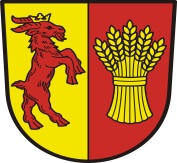 Zastupitelstvo obce Starý Jičín__________________________________________________________________________Usnesení z 20. zasedání Zastupitelstva obce Starý Jičín ze dne 25.04.201820. zasedání Zastupitelstva obce Starý Jičín, v souladu s ustanovením zákona č. 128/2000 Sb., o obcích (obecní zřízení) v platném znění:20.1.  Zastupitelstvo obce Starý Jičín určuje ověřovatelé zápisu:           Mgr. Ladislava Pospěcha a MUDr. Josefa Rybáře. 20.2.  Zastupitelstvo obce Starý Jičín schvaluje program jednání 20. zasedání Zastupitelstva           obce Starý Jičín dne 25.04.2018. 20.3.  Zastupitelstvo obce Starý Jičín po projednání schvaluje zprávu o činnosti Rady obce             Starý Jičín za období od 28.2.2018 do 11.4.2018.Finanční záležitosti 20.4.  Zastupitelstvo obce schvaluje účetní závěrku Obce Starý Jičín sestavenou           k rozvahovému dni 31.12.2017 a účetní závěrky příspěvkových organizací Základní           školy Starý Jičín a Mateřské školy Starý Jičín k rozvahovému dni 31.12.2017 bere          zastupitelstvo obce na vědomí. 20.5.  Zastupitelstvo obce bere na vědomí rozpočtové opatření na 1. změnu rozpočtu           obce Starý Jičín na rok 2018. 20.6.  Zastupitelstvo obce bere na vědomí čerpání a plnění rozpočtu obce k 31.3.2018.Majetkoprávní záměry obce 20.7.  ZO po projednání v souladu s §85 písm. a) zákona č. 128/2000 Sb., o obcích, v platném           znění schvaluje  podej nemovitých věcí:v k.ú. Petřkovice u Starého Jičína  části obecního  pozemku p.č.829/1, které byly označeny v geometrickém plánu č.329-110/2017 jako pozemkyp.č. st. 127   - zastavěná plocha a nádvoří - o výměře 77 m2 a p.č. 829/18 – ostatní plocha – o výměře 81 m2.   	Jiřímu Janyškovi z Petřkovic, pozemek p.č.  st. 127 za 70.-Kč za m2, pozemek              p.č.829/18 za 30,- Kč za m2, náklady řízení hradí žadatel (majetkoprávní záměr                    P6/2017).                                 20.8.  ZO po projednání v souladu s §85 písm. a) zákona č. 128/2000 Sb., o obcích, v platném znění schvaluje  odkoupení nemovitých věcí:od společnosti Starojicko, a.s. v k.ú. Janovice u Nového Jičína pozemek p.č.  st. 72/3 – zast. plocha a nádvoří o výměře 19 m2 za dohodnutou cenu 70,- Kč za m2, náklady řízení hradí obec (majetkoprávní záměr č. P 2/2018).Organizační  záležitosti  :Zastupitelstvo obce po projednání v souladu s §84 odst.2) písm. h) zákona č. 128/2000 Sb., o obcích, v platném znění schvaluje:  20.9.  Obecně závaznou vyhlášku č. 1/2018 o nočním klidu.	Ing. Miroslav Klimpar 				Ing. Rudolf Hrnčíř  	   místostarosta obce 					   starosta obce Evidenční číslo písemnosti:Vyvěšeno na úřední desce dne: 					Sňato dne: Vyvěšeno na el.desce dne :                                                                                                 Vyřizuje: Dubcová Radka 